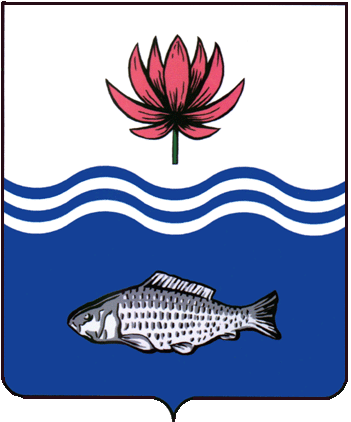 АДМИНИСТРАЦИЯ МО "ВОЛОДАРСКИЙ РАЙОН"АСТРАХАНСКОЙ ОБЛАСТИПОСТАНОВЛЕНИЕО предоставлении Галиевой С.М.в аренду земельного участкадля территорий сельскохозяйственных угодий (пастбища)Рассмотрев обращение Галиевой Светлане Максотовны, в соответствии со ст. 22, пп. 19 п. 2 ст. 39.6. Земельного кодекса РФ, администрация МО «Володарский район»ПОСТАНОВЛЯЕТ:1.	Предоставить Галиевой Светлане Максотовне (паспорт серии 12 17 678372, выдан ОУФМС России по Астраханской области и Республике Калмыкия в Володарском районе, 13.05.2017 г. адрес регистрации: Астраханская область, Володарский район, пос. Паромный, ул. Береговая, 55) земельный участок в аренду сроком на 3 (три) года, с кадастровым номером 30:02:140701:183, общей площадью 5008 кв.м, из категории «земли сельскохозяйственного назначения», в 0,5 км юго-восточнее бугра «Есей-Тюбе» Володарского района Астраханской области, для территорий сельскохозяйственных угодий (пастбища)2.	Галиевой Светлане Максотовне:2.1.	Заключить договор аренды земельного участка с администрацией МО «Володарский район».2.2.	Зарегистрировать договор аренды земельного участка в Володарском отделе Управления Федеральной службы государственной регистрации, кадастра и картографии по Астраханской области в течение 30 дней со дня подписания договора аренды.2.3.	Ежеквартально вносить причитающийся размер арендной платы в установленные договором сроки.2.4.	При перемене места регистрации сообщить в отдел земельных и имущественных отношений, жилищной политики администрации МО «Володарский район».3.	Отделу земельных и имущественных отношений, жилищной политики администрации МО «Володарский район» (Мажитов) внести соответствующие изменения в учетную и справочную документацию.4.	Контроль за исполнением настоящего постановления оставляю за собой.И.о. заместителя главыпо оперативной работе				                       Р.Т. Мухамбетов           от 09.02.2022 г.N  189